Kl. VIa    HISTORIA23.03.2020r.Przeczytaj uważnie informacje zawarte w rozdziale 29 „Konstytucja 3 maja” (podręcznik str. 204-210), a następnie wykonaj polecenia. Odpowiedzi zapisz w zeszycie. Możesz wykorzystać kartę pracy.Polecenie 1. Połącz każde wydarzenie z właściwym rokiem na osi czasu.∙ zakończenie obrad Sejmu Wielkiego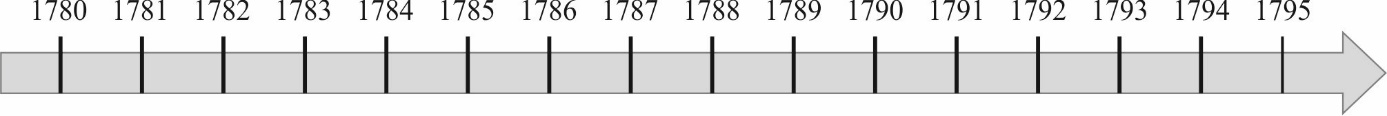 ∙ wybuch wojny rosyjsko-tureckiej		∙ uchwalenie Konstytucji 3 majaPolecenie 2. Przy każdym opisie wpisz nazwę stronnictwa na Sejmie Wielkim.a) ………………………… – dążyło do sojuszu z Prusami, aby pod ich osłoną zreformować państwob) ………………………… – starało się o zgodę Rosji na powiększenie armii i stopniowe reformyc) ………………………… – sprzeciwiało się jakimkolwiek reformom państwaPolecenie 3.  Wymień osiągnięcia Sejmu Wielkiego (1788-1792).…………………………………...…………………………………………………………………………………………...…………………………………………………………………………………………………………………………………………………..…………………………………………………………………………………………..…………………………………………………………………………………………...………………………………………………………………………….………………..Polecenie 4. Korzystając z wiedzy własnej i fragmentu tekstu źródłowego, uzupełnij tabelę.V. Rząd, czyli oznaczenie władz publicznychWszelka władza społeczności ludzkiej początek swój bierze z woli narodu. Aby więc całość państw, wolność obywatelska i porządek społeczności w równej wadze na zawsze zostawały, trzy władze rząd narodu polskiego składać powinny: władza prawodawcza w Stanach zgromadzonych, władza najwyższa wykonawcza w królu i Straży, i władza sądownicza.Ustawa rządowa, 1791 rokRodzaj władzy (według trójpodziału władzy)Nazwa instytucjiWykonywane zadanieprawodawczastanowienie prawkrólsądykaranie przestępców